Associate Teacher,As a requirement from Canada Revenue Agency, the Accounting Department of Redeemer University requires that, in order to grant you an honorarium, you have to provide us with your Social Insurance Number and your home address.  This information will be kept confidential.You will be paid an honorarium of $8.00 per day for this 6-week practicum. Thank you for your willingness to assist us in the Bachelor of Education Program at Redeemer University.Please complete the information below and return it to <teach@redeemer.ca> as soon as possible.  ______________________________________________________________________________________________Sincerely,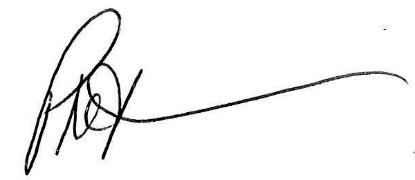 Phil Teeuwsen OCT, Ph.D.Dean & Associate Professor, School of EducationActing Practicum Supervisor, School of Education 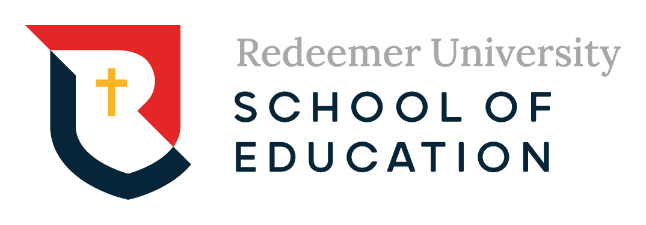       777 Garner Rd. E. Ancaster, ON L9K 1J4      Telephone: 905-648-2139, ext. 4405      Fax: 905-648-2134      Email: teach@redeemer.caName Home Address: Social Insurance Number Name of Teacher Candidate 